T.C.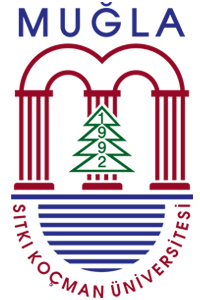 MUĞLA SITKI KOÇMAN ÜNİVERSİTESİSAĞLIK BİLİMLERİ ENSTİTÜSÜDERS SAYDIRMA TALEP FORMUAna Bilim Dalı: ……………………………………………………………………………………………………………………………………..Program: ………………………………………………………………………………………………………………………………………………Öğrencinin Adı Soyadı: ……………………………………………………………………………………………………….…………….….Öğrenci Numarası: ……………………………………………………………………………………………………………………………….Yukarıda ad, soyad, ana bilim dalı ve program bilgilerimin yazıldığı Enstitünüz öğrencisiyim. ……………………………….………. Üniversitesi …………………………….……………. Enstitüsü, ……………………..………. Ana Bilim Dalı Yüksek Lisans / Doktora programında almış olduğum derslerin saydırılması hususunda bilgilerinizi ve gereğini arz ederim.	Tarih	İmzaANA BİLİM DALI UYUM KOMİSYONU TARAFINDAN DOLDURULACAKTIRÖğrencinin Ders Saydırma Talebi;	 uygundur	 *uygun değildir*Gerekçesini açıklayınız.	İmza	İmza	İmza	Üye	Uyum Komisyonu Başkanı	Üye